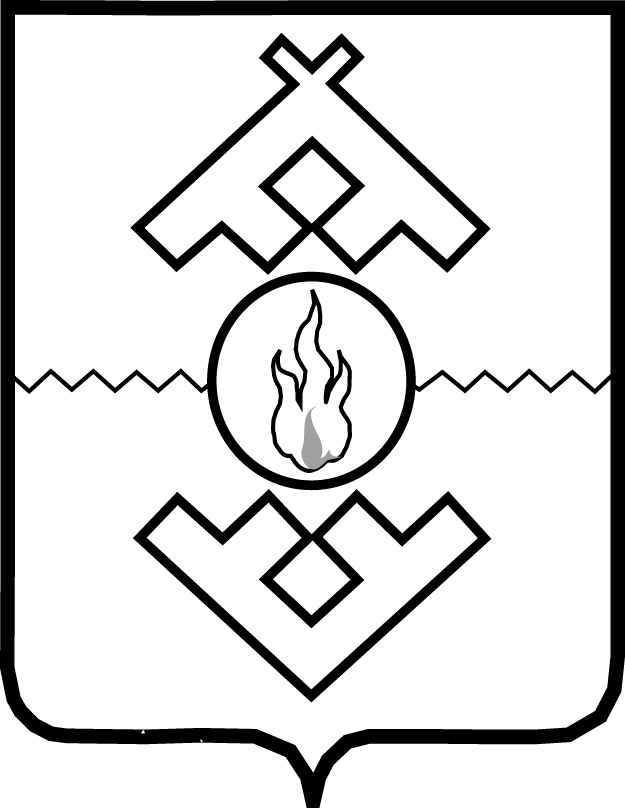 Управление труда и социальной защиты населенияНенецкого автономного округаРАСПОРЯЖЕНИЕ     от 17.03.2014 № 214       г. Нарьян-МарО назначении ответственных за ежедневный осмотр зданийВ целях организации антитеррористической безопасности:1. Назначить ответственным за ежедневный осмотр здания Управления труда и социальной защиты населения Ненецкого автономного округа на предмет нахождения подозрительных предметов исполняющего обязанности заместителя начальника Управления труда и социальной защиты населения Ненецкого автономного округа Сидорову Наталию Александровну (тел. 4-05-97).2. Назначить ответственным за ежедневный осмотр здания ГКУ НАО «ОСЗН» на предмет нахождения подозрительных предметов директора ГКУ НАО «ОСЗН» Егорову Ольгу Владимировну (тел. 4-84-97).3. Назначить ответственным за ежедневный осмотр здания КУ НАО «ЦЗН» на предмет нахождения подозрительных предметов:с 17.03.2014 по 28.03.2014 исполняющего обязанности директора КУ НАО «ЦЗН» Волоскова Руслана Александровича (тел. 4-23-45);с 29.03.2014 директора КУ НАО «ЦЗН» Тюкачёва Василия Ивановича                  (тел. 4-23-45).4. Назначить ответственным за ежедневный осмотр здания ГБСУ НАО «Пустозерский дом-интернат для престарелых и инвалидов» на предмет нахождения подозрительных предметов:с 17.03.2014 по 31.03.2014 исполняющего обязанности директора ГБСУ НАО «Пустозерский дом-интернат для престарелых и инвалидов» Сомову Ольгу Юрьевну (тел. 4-80-01); с 01.04.2014 директора ГБСУ НАО «Пустозерский дом-интернат для престарелых и инвалидов» Степанова Александра Анатольевича (тел. 4-80-01).5. Назначить ответственным за ежедневный осмотр здания ГБУ СОН НАО «КЦСО» на предмет нахождения подозрительных предметов: директора ГБУ СОН НАО «КЦСО» Хатанзейскую Светлану Ермильгельдовну (тел. 4-29-01);с 24.03.2014 по 28.03.2014 исполняющего обязанности директора ГБУ СОН НАО «КЦСО» Устинову Наталью Александровну (тел. 4-49-23).6. В случае обнаружения подозрительных предметов сообщать в УМВД России по Ненецкому автономному округу.7. Контроль за исполнением настоящего распоряжения оставляю за собой.Начальник Управления труда исоциальной защиты населенияНенецкого автономного округа                                                                 С.А. Свиридов